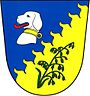 OBEC OVESNÁ LHOTAOvesná Lhota 49, 582 91 Světlá nad SázavouIČO: 00580015, tel.: 775 572 973, 775 572 972 , mail.: ou-ovesnalhota@seznam.czUsnesení z veřejného zasedání zastupitelstva obce Ovesná Lhota, které se konalo 31. 12. 2019 v 15.00 hodin v budou obecního úřadu v Ovesné Lhotě čp. 49Přítomni: Tereza Kadlecová, Miroslav Jelínek, Josef Polnický, Vladimír Šemík St., František Vejnoska, Rostislav BurianNepřítomni: zapisovatel: Kadlecová , ověří: Jelínek,  Šemík Vl. St.Program1/ Rozpočtová opatření2/ Schválení rozpočtu na rok 20203/ Odměny místostarostů od 1/20204/ návrh zprávy o uplatňování ÚP Ovesná Lhota5/ prodej pozemku 1237/12 Určení zapisovatele a ověřovatelů zápisu a schválení programu. Zapisovatelem je navržena paní Kadlecová a ověřovateli zápisu jsou navržení pan Šemík Vl. St., a pan Jelínek M. Program bude doplněn o body:6/ Inventarizace majetku k 31. 12. 20197/ Nebytový prostor /bývalá hospoda/8/ DPP Kadlecová9/ DiskuzeHlasování : pro 7       proti 0      zdržel se  01/ Rozpočtové opatření 9, 10 a 11 Zastupitelstvo se seznámilo z RO č. 9, 10 a 11. Hlasování : pro 7       proti 0      zdržel se  0Návrh usnesení č. 1: ZO navrhuje schválit RO č. 9, 10 a 11.   Usnesení č. 1: ZO schvaluje RO č. 9 ,10 a 11.   2/ Schválení rozpočtu na rok 2020 Zastupitelstvo projednalo vyrovnaný rozpočet na rok 2020. Hlasování : pro 7       proti 0      zdržel se  0Návrh usnesení č. 2: ZO navrhuje schválit rozpočet na rok 2020Usnesení č. 2: ZO schvaluje rozpočet na rok 20203/ Odměny místostarostůMístostarostové budou od 1. 1. 2020 pobírat každý 6.444KčHlasování : pro 7       proti 0      zdržel se  0Návrh usnesení č. 3: ZO navrhuje schválit odměny místostarostů.    Usnesení č. 3: ZO  schvaluje odměny místostarostů.    4/ Návrh zprávy o uplatňování ÚP Ovesná LhotaZO vzalo na vědomí a se zprávou se seznámilo. 5/ Prodej pozemku 1237/12Hlasování : pro 7       proti 0      zdržel se  0Návrh usnesení č. 4: ZO navrhuje schválit prodej pozemku 1237/12 panu Klimešovi za cenu dle znaleckého posudku. Usnesení č. 4: ZO schvaluje prodej pozemku 1237/12 panu Klimešovi za cenu dle znaleckého posudku. 6/  Starostka obce nařizuje provést inventarizaci obecního majetku ke dni 31. 12. 2019.7/ Záměr obce pronajmout část budovy čp. 79 /bývalou hospodu/Záměr obce byl zveřejněn 15. 11. 2019. přihlásil se jediný zájemce, pan Lukáš Ouředník. S výše jmenovaným bude od 1. 1. 2020 sepsána smlouva o pronájmu NP. Hlasování : pro 7       proti 0      zdržel se  0Návrh usnesení č. 5: ZO navrhuje, uzavřít smlouvu na pronájem NP s panem Ouředníkem. Usnesení č. 5: ZO schvaluje uzavření smlouvy na pronájem NP s panem Ouředníkem. 8/ DPP Kadlecová T. (starostka)Paní Kadlecová bude docházet do prodejny potravin a ze začátku bude vypomáhat se zadáváním příjemek do PC, s uzávěrkami, s ceníkem, skladem. Za práci ji bude vyplacena odměna na DPP a to 120Kč hrubého za 1h jako všem ostatním, kteří pracují pro obec. Návrh usnesení č. 5: ZO navrhuje schválit DPP pro paní Kadlecovou Hlasování : pro 7       proti 0      zdržel se  0Usnesení č. 5: ZO schvaluje uzavření DPP pro paní Kadlecovou. Zápis byl vyhotoven dne: 9. 1. 2020Zapisovatel:  KadlecováOvěřovatelé: …………………………….. dne…………………………….                        ……………………………….dne…………………………….……………………………….                                                                             …………………………………….         Starosta                                                                                                    místostarosta